Протокол работы  жюри по итогам  школьного этапа Всероссийской олимпиады школьниковпо    Химии   .Число участников. 16    ._Место проведения       МБОУ "Городковическая СШ".Дата  и время проведения  25.09.2018 г. 10:20-13:20Присутствовали:Председатель жюри: Корнеева Н.А.Члены жюри: Василенко Е.М., Погонина И.К.Повестка дня:Утверждение  результатов участников школьного этапа.Утверждение списка победителей и призеров школьного этапа. Слушали: Василенко Е.М., Погонину И.К. о результатах участников школьного этапа олимпиады.Постановили:Утвердить рейтинг участников школьного этапа. Олимпиады.Утвердить список победителей и призеров школьного этапа олимпиады 1. Результаты  школьного этапа Всероссийской олимпиады школьников по Химии.Особые замечания жюри по итогам олимпиады: _____________Председатель жюри: ______________________Корнеева Н.А.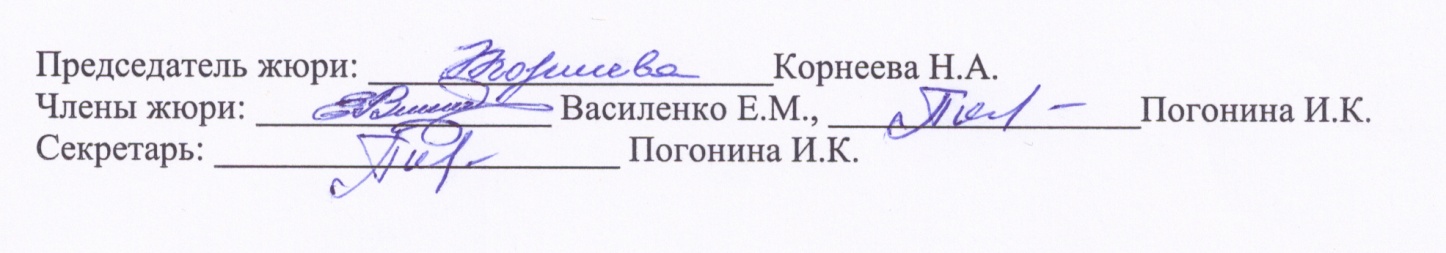 Члены жюри: ________________ Погонина И.К., _________________Василенко Е.М.Секретарь: ______________________ Василенко Е.М.2.Список победителей и призеров школьного этапа  Всероссийской олимпиады школьников по  Химии  .Председатель жюри: ______________________Корнеева Н.А.Члены жюри: ________________ Погонина И.К., _________________Василенко Е.М.Секретарь: ______________________ Василенко Е.М.№п/пФИОУчастникаКлассОбщее количество баллов(мах. кол. баллов)СтатусучастникаолимпиадыФ.И.О. учителя1Морковин Михаил Андреевич55(16,5)участникВасиленко Елена Михайловна2Медков Егор Васильевич53,5(16,5)участникВасиленко Елена Михайловна3Постельных Полина Аркадьевна610(16,5)победитель Василенко Елена Михайловна4Царев Павел Андреевич68(16,5)призерВасиленко Елена Михайловна5Калошина Ольга Александровна67,5(16,5)участникВасиленко Елена Михайловна6Семененко Иван Алексеевич63,5(16,5)участникВасиленко Елена Михайловна7Беспалова Анастасия Васильевна78,5(16,5)победитель Василенко Елена Михайловна8Сафронова Юлия Русланова77,5(16,5)участник Василенко Елена Михайловна9Голикова Варвара Дмитриевна76(16,5)участникВасиленко Елена Михайловна10Парфинович Николай Эдуардович74,25(16,5)участникВасиленко Елена Михайловна11Кленьшин Денис Александрович87,75(16,5)участник Василенко Елена Михайловна12Паршикова Татьяна Игоревна87,75(16,5)участник Василенко Елена Михайловна13Вахрушев Артем Геннадьевич87,25(16,5)участникВасиленко Елена Михайловна14Веревкина Дарья Дмитриевна85,75(16,5)участникВасиленко Елена Михайловна15Царева Анна Андреевна85,25(16,5)участникВасиленко Елена Михайловна16Судакова Анжелика Васильевна1019,5(26)победительВасиленко Елена Михайловна№п/пФИОучастникаКлассОбщее количество баллов(мах. кол. баллов)Тип дипломаФ.И.О. учителя1Постельных Полина Аркадьевна610(16,5)победитель Василенко Елена Михайловна2Беспалова Анастасия Васильевна78,5(16,5)победитель Василенко Елена Михайловна3Судакова Анжелика Васильевна1019,5(26)победительВасиленко Елена Михайловна4Царев Павел Андреевич68(16,5)призерВасиленко Елена Михайловна